Année d’Obtention  202..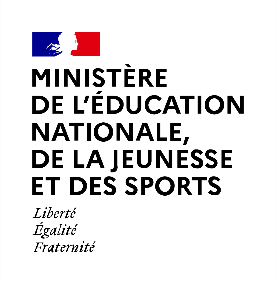 Attestation« Savoir-Nager » en sécuritéDéfinie par l’arrêté de 28 février 2022 relatif à l’attestation du « savoir-nager » en sécuritéL’attestation du « Savoir-Nager » en sécurité est délivrée par (Nom du directeur de l’école ou chef d’établissement) à :		Nom : 						Prénom : 		Date de naissance : …./…./…….		Ecole/collège :		Académie :		Fait à             , le Année d’Obtention  202..Attestation« Savoir-Nager » en sécuritéDéfinie par l’arrêté de 28 février 2022 relatif à l’attestation du « savoir-nager » en sécuritéL’attestation du « Savoir-Nager » en sécurité est délivrée par (Nom du directeur de l’école ou chef d’établissement) à :		Nom : 						Prénom : 		Date de naissance : …./…./…….		Ecole/collège :		Académie :		Fait à             , le Cachet de l’établissement et signature du directeur(rice) de l’école :Professionnel agréé : (Nom-Prénom)Titre : Signature :Professeur : (Nom-Prénom)Signature :Cachet de l’établissement et signature du directeur(rice) de l’école :Professionnel agréé : (Nom-Prénom)Titre : Signature :Professeur : (Nom-Prénom)Signature :